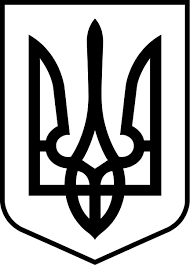 УкраїнаМЕНСЬКА  МІСЬКА   РАДАМенського району Чернігівської області(сорокова сесія сьомого скликання )РІШЕННЯ10 липня 2020 року	№ 212Про надання дозволу на розроблення проектів землеустрою щодо відведення земельної ділянки по наданню у приватну власність учасникам бойових дійРозглянувши звернення учасника бойових дій гр. Буняк С.Л., (посвідчення серія МВ №032747) Жила Г.Я., (посвідчення серія АТ №001544) Гуза Т.О., (посвідчення серія УБД №450234), гр. Гриденко Є.В. (посвідчення серія АА № 240362) як такого, що має посвідчення учасників бойових дій, щодо надання дозволу на виготовлення проекту землеустрою щодо відведення земельної ділянки по передачі у приватну власність площею 2,00 га, для ведення особистого селянського господарства подані документи,  керуючись ст. ст. 12,116,118,121 Земельного кодексу України зі змінами та доповненнями, ст. 26 Закону України «Про місцеве самоврядування в Україні», Менська міська рада В И Р І Ш И Л А :1. Надати дозвіл на розроблення проекту землеустрою щодо відведення земельної ділянки по наданню у приватну власність для ведення особистого селянського господарства:- гр. Буняк Сергію Леонідовичу за межами с. Вільне на земельній ділянці кадастровий № 7423081800:03:000:0909 площею 2,00 га,- гр. Жила Ганна Яківна за межами с. Ушня на земельній ділянці кадастровий № 7423089000:05:000:0354 площею 2,00 га,- гр. Гуза Тетяна Олександрівна за межами с. Садове на земельній ділянці кадастровий № 7423088700:04:000:0248 площею 2,00 га,-гр. Гриденко Євген Васильович  за межами с. Киселівка на земельній ділянці кадастровий № 7423084500:05:000:1132 площею 2,00 га	2. Проект землеустрою подати для розгляду та затвердження у встановленому порядку.3. Контроль за виконанням рішення покласти на постійну комісію з питань містобудування, будівництва, земельних відносин та охорони природи, згідно до регламенту роботи Менської міської ради сьомого скликання та на заступника міського голови з питань діяльності виконкому Гайдукевича М.В.Міський голова							Г.А. Примаков